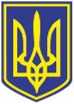 УКРАЇНАЧОРНОМОРСЬКИЙ МІСЬКИЙ ГОЛОВАР О З П О Р Я Д Ж Е Н Н Я     24.03.2023                                                                62        Відповідно  до поданих заяв міському  голові  від  жителів міста  про надання матеріальної допомоги на лікування, згідно з п.3.5 р. ІІІ заходів Міської цільової програми соціального захисту та надання соціальних послуг населенню Чорноморської територіальної  громади  на 2021-2025  роки,  затвердженої  рішенням  Чорноморської міської  ради Одеського району Одеської області від 24.12.2020  № 16-VIII, враховуючи рекомендації засідання міської координаційної ради з питань соціального захисту малозабезпечених верств населення, протокол  від 22.03.2023  № 5, керуючись ст. ст. 42, 64 Закону України              «Про місцеве самоврядування в Україні»,        1. Надати одноразову матеріальну  допомогу з коштів бюджету Чорноморської міської територіальної громади,  передбачених  на  соціальний  захист  населення:        2. Фінансовому управлінню Чорноморської міської ради Одеського району Одеської області  (Ольга Яковенко) перерахувати виконавчому комітету Чорноморської міської  ради Одеського району Одеської області 347000,00 грн за рахунок коштів бюджету Чорноморської міської територіальної громади, передбачених на соціальний захист населення.          3. Відділу бухгалтерського обліку та звітності виконавчого комітету Чорноморської міської ради Одеського району Одеської області (Оксана Бонєва) виплатити матеріальну  допомогу.        4. Контроль    за    виконанням    даного    розпорядження    покласти на   заступника міського голови Наталю Яволову.            Міський голова                                                                                  Василь ГУЛЯЄВ Про    надання    матеріальної    допомоги -Зайцевій Маргариті Олександрівні10000грн-Альохіній Єлизаветі Геннадіївні19000грн-Сімдянкіній Валентині Сергіївні10000грн-Хлівнюку Василю Михайловичу10000грн-Адаменко Тетяні Миколаївні10000грн-Лучуку  Михайлу Миколайовичу8000грн-Щедріній Ользі Геннадіївні15000грн-Новиковій Світлані Сергіївні 3000грн-Українцевій Олені Миколаївні10000грн-Ільченко Анжеліці Анатоліївні3000грн-Єремєєвій Галині Петрівні19000грн-Юденко Марії Василівні15000грн-Міркулі Сергію Володимировичу10000грн-Люшняк Тетяні Федорівні5000грн-Семенюті Ірині Василівні5000грн-Савці Ганні Миколаївні10000грн-Кочковецькій Ганні Олександрівні10000грн-М’ячиній  Ганні Анатоліївні10000  грн-Сабурі Світлані Олександрівні8000грн-Донкогло Василю Дмитровичу3000грн-Романенко Марії Петрівні3000грн-Кірдєєву Анатолію Івановичу19000грн-Хомлюк Надії Григорівні5000грн-Потничеко Катерині Романівні10000грн-Сімдянкіній Олені Василівні10000грн-Романчук Любові Іванівні19000грн-Пушніну Іллі Максимовичу19000грн-Леоненко Людмилі Артемівні15000грн-Варданяну Вардгесу Аравичу15000грн-Каретній Світлані Вікторівні10000грн-Ігнатьєву Олександру Юрійовичу19000грн-Волошиній Лідії Вікторівні10000грн347000грн